Администрация муниципального образования «Город Астрахань»РАСПОРЯЖЕНИЕ25 января 2021 года № 86-р«О реализации мероприятий по  благоустройству общественных территорий в рамках основного мероприятия по реализации регионального проекта «Формирование комфортной городской среды (Астраханская область)» в рамках национального проекта «Жилье и городская среда» государственной программы «Формирование современной городской среды на территории Астраханской области» за счет субсидий из бюджета Астраханской области муниципальному образованию «Город Астрахань»В соответствии с Бюджетным кодексом Российской Федерации, с Законом Астраханской области «О бюджете Астраханской области на 2021 год и на плановый период 2022 и 2023 годов», Порядком предоставления и распределения субсидий из бюджета Астраханской области муниципальным образованиям Астраханской области на реализацию мероприятий по благоустройству общественных территорий в рамках основного мероприятия по реализации регионального проекта «Формирование комфортной городской среды (Астраханская область)» в рамках национального проекта «Жилье и городская среда» государственной программы «Формирование современной городской среды на территории Астраханской области», утвержденным постановлением Правительства Астраханской области от 31.08.2017 № 292-П (далее - Порядок), муниципальной программой муниципального образования «Город Астрахань» «Формирование современной городской среды на 2018 - 2022 годы», утвержденной постановлением администрации муниципального образования «Город Астрахань» от 14.03.2018 № 177, с изменениями, внесенными постановлениями администрации муниципального образования «Город Астрахань» от 07.03.2019 № 103, от 15.05.2019 № 220, от 18.11.2019 № 435, от 24.03.2020 № 69, от 11.06.2020 № 171, от 25.08.2020 № 239, на основании уведомления о предоставлении субсидии, субвенции, иного межбюджетного трансферта, имеющих целевое назначение на 2021 год и плановый период 2022 и 2023 годов министерства финансов Астраханской области от 29.12.2020 № 432/2:1. Определить управление по коммунальному хозяйству и благоустройству администрации муниципального образования «Город Астрахань» уполномоченным органом, осуществляющим взаимодействие с министерством строительства и жилищно-коммунального хозяйства Астраханской области (далее - министерство), на который возлагаются полномочия по исполнению прав и обязанностей муниципального образования «Город Астрахань», предусмотренные Порядком.2. Управлению по коммунальному хозяйству и благоустройству администрации муниципального образования «Город Астрахань» обеспечить заключение соглашения о предоставлении из бюджета Астраханской области субсидии бюджету муниципального образования (далее - соглашение) с министерством в соответствии с пунктами 8.5 и 13 Порядка.3. Определить управление по коммунальному хозяйству и благоустройству администрации муниципального образования «Город Астрахань» уполномоченным органом, на который возлагаются обязанности по исполнению (координации исполнения) соглашения и представлению отчетности по соглашению.4. Финансово-казначейскому управлению администрации муниципального образования «Город Астрахань» внести соответствующие изменения в сводную бюджетную роспись бюджета муниципального образования «Город Астрахань на 2021 год и плановый период 2022 и 2023 годов, в части увеличения бюджетной росписи управления по коммунальному хозяйству и благоустройству администрации муниципального образования «Город Астрахань» на 2021 год, согласно приложению к настоящему распоряжению администрации муниципального образования «Город Астрахань».5. Управлению по коммунальному хозяйству и благоустройству администрации муниципального образования «Город Астрахань» подготовить проект о внесении соответствующих изменений в муниципальную программу муниципального образования «Город Астрахань» «Формирование современной городской среды на 2018 - 2022 годы», утвержденную постановлением администрации муниципального образования «Город Астрахань» от 14.03.2018 № 177.6. Управлению информационной политики администрации муниципального образования «Город Астрахань» разместить настоящее распоряжение администрации муниципального образования «Город Астрахань» на официальном сайте администрации муниципального образования «Город Астрахань».7. Контроль за исполнением настоящего распоряжения администрации муниципального образования «Город Астрахань» оставляю за собой.Глава муниципального образования «Город Астрахань» М.Н. Пермякова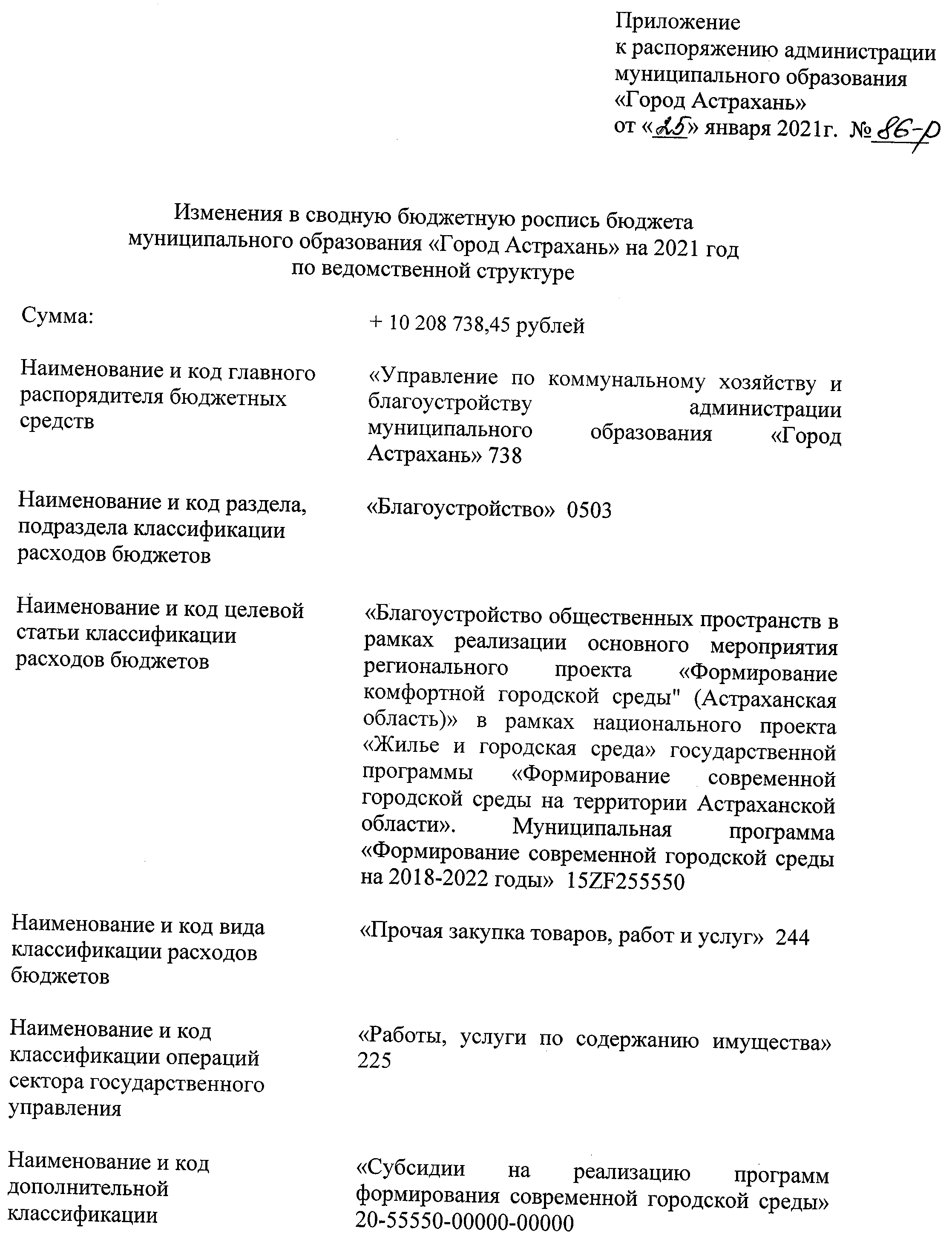 